OŠ Antona Globočnika Postojna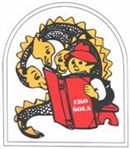 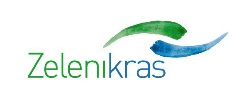 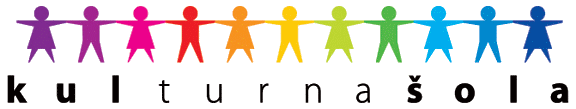 Cesta na Kremenco 26230 PostojnaTel: 05 7000 300, Fax: 05 7000 314http://www.osagpostojna.si/E-mail: os.antona-globocnika-po@guest.arnes.siREZULTATI     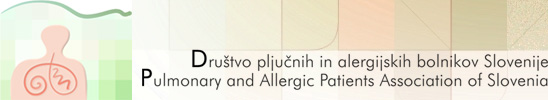 21. državnega tekmovanja Zdrav dih za navdih 
za učence osnovnih in dijake srednjih šol v šolskem letu 2019/2020Društvo pljučnih in alergijskih bolnikov Slovenije je tudi v letošnjem šolskem letu  2019/2020 razpisalo državno tekmovanje Zdrav dih za navdih.Cilj tekmovanja je prispevati k boljšemu poznavanju dihal, bolezni dihal, alergij in vpliva okolja na dihala ter pojava alergij med otroki, učenci in dijaki. Zaradi vedno bolj razširjenega kajenja med mladimi bi radi opozorili tudi na to problematiko in pripomogli k ozaveščanju o škodljivih posledicah uživanja tobaka.Učenci naše šole so se tekmovanja udeležili s svojimi pestrimi izdelki in različnimi  prispevki. Najbolj uspešni med njimi so dosegli BRAONASTA IN SREBRNA PRIZNANJA oziroma BRONASTE IN SREBRNE TRSTIKE.Ti učenci so:Gašper Premrl   7.a   BRONASTA TRSTIKANejc Širca  7.a        BRONASTA TRSTIKAGlorija Stojanović  7.a  SREBRNA TRSTIKALara Sajovic   7.a       SREBRNA TRSTIKA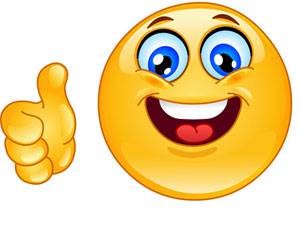 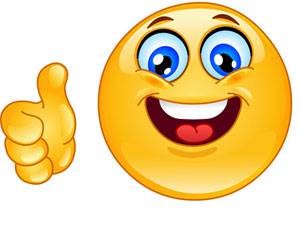 Ajna Mahmić  7.a       BRONASTA TRSTIKASuvejda Hadžić   7.a   BRONASTA TRSTIKAAna Jenček  8.a             SREBRNA TRSTIKANuša Kafol Brajković   8.a  SREBRNA TRSTIKAVsem tekmovalcem iskrene čestitke za njihov trud in vloženo delo!Mentorica: Magdalena PENKO ŠAJN